WIOSENNY CHŁODNIK Z RZODKIEWKĄ: ŁATWY PRZEPIS DLA KAŻDEGO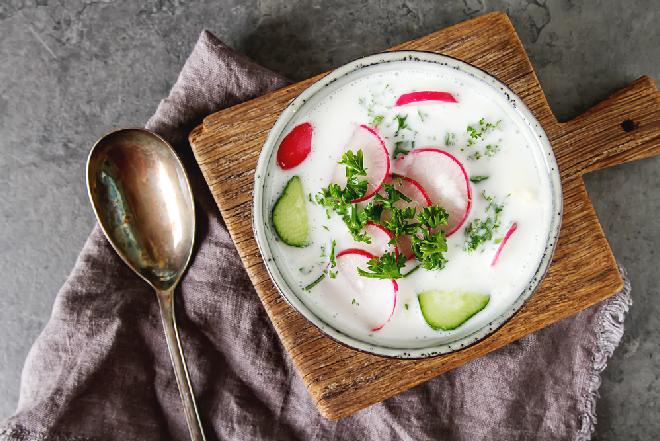 Wiosenny chłodnik z rzodkiewką to zimna zupa jedzona dla ochłody w upalny dzień. Sycący, pełen wiosennej energii chłodnik z rzodkiewką doda wam siły. Składnikipęczek rzodkiewek1 długi ogórek2 szklanki kefiruszczypiorekkoperekząbek czosnkusól i pieprz do smakuPrzygotowanie krok po kroku:Rzodkiewki umyj i zetrzyj na tarce o grubych oczkach.Ogórek obierz ze skórki i również zetrzyj.Koperek i szczypiorek posiekaj i wrzuć do startych warzyw. Odsącz z nich nadmiar wody i dodaj roztarty z solą ząbek czosnku.Przed dodaniem kefiru należy go dobrze schłodzić i spienić w blenderze.Po dodaniu kefiru do warzyw, dopraw chłodnik solą i pieprzem, a następnie wymieszaj.Chłodnik podawaj bezpośrednio po przygotowaniu.